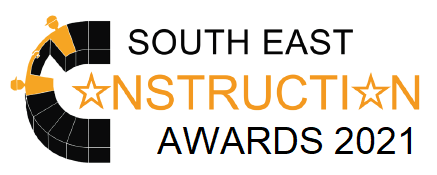 We have made entering the South East Construction Awards really quick and easy. All you have to do is tell us why you should win the Award in 900 words, plus write a 300 word profile of your company (which you only need to complete once, no matter how many awards you enter). Useful datesThe deadline for completing your application form is Friday 3 September. Shortlisted companies will then be invited to attend (date TBC) a short filming session to record a short video clip for the evening ceremony.  The winners will be announced at the South East Construction Dinner on Thursday 21 October, South of England Event Centre, Ardingly, West Sussex.  It will be a fantastic evening! If you have any queries or we can help you in anyway with your application, please ring 01732 758530 / 07768 067745 or info@constructionexpouk.co.uk Application FormPlease select which award categories you are applyingFor each Award Category that you have selected please complete the following Apprentice of the Year Application FormThank you for entering the South East Apprentice of the Year Award. More than one apprentice may be entered for this Award.  Please may the nominator complete the application form below.  If you wish to enclose some additional supporting items to this form as part of your entry, please make sure they are (PDF, JPG, GIF, PNG or TIF).Please try and keep the total word count to less than 2,000 words. Do not worry if it is less, we are only after the key points.South East Apprentice of the Year Award South East Apprentice of the Year Award Nominees for the South East Apprentice of the Year Award should demonstrate strengths outlined below.Please answer the following questionsIntroduction Why have you nominated this person for Apprentice of the Year? What has the impact been on them as a person? Has their confidence improved and are they using the opportunity to best advantage?TeamworkHow has your apprentice integrated into your team? What is their contribution, and do they make a positive contribution to the wider team? Motivation and driveHow is your apprentice progressing with their technical training? Are they proactive when it comes to gathering NVQ evidence and asking questions? Are they punctual with good attendance? Do they make themselves busy in quiet moments?Going above and beyondWhat sets this apprentice out from the others? Have they overcome personal difficulty to succeed in this role? Do they volunteer to do additional work with the community? Do they simply excel technically and make a positive contribution to the team?Best architectural designBest apprentice* Please use separate application form at the end for the Apprentice AwardBest construction contractorBest construction projectBest supplierWomen in constructionCompany name(As you would like on the trophy and certificate)Contact nameJob titleName of entrant (If different from contact) Company addressEmail Contact numberWebsite Nature of businessNo. of employeesTwitter Name of Award CategoryMy reasons for entering (max 900 words).  If you would like to include any additional information, please send to info@constructionexpouk.co.uk My company profile (max 300 words)Name of Award CategoryMy reasons for entering (max 900 words).  If you would like to include any additional information, please send to info@constructionexpouk.co.uk My company profile (max 300 words)Name of Award CategoryMy reasons for entering (max 900 words).  If you would like to include any additional information, please send to info@constructionexpouk.co.uk My company profile (max 300 words)Company name(as you would like on the trophy and certificate)Apprentice’s nameJob titleNominator’s nameCompany addressEmail Contact numberWebsite Nature of businessNo. of employeesTwitter handleApprenticeship start date 